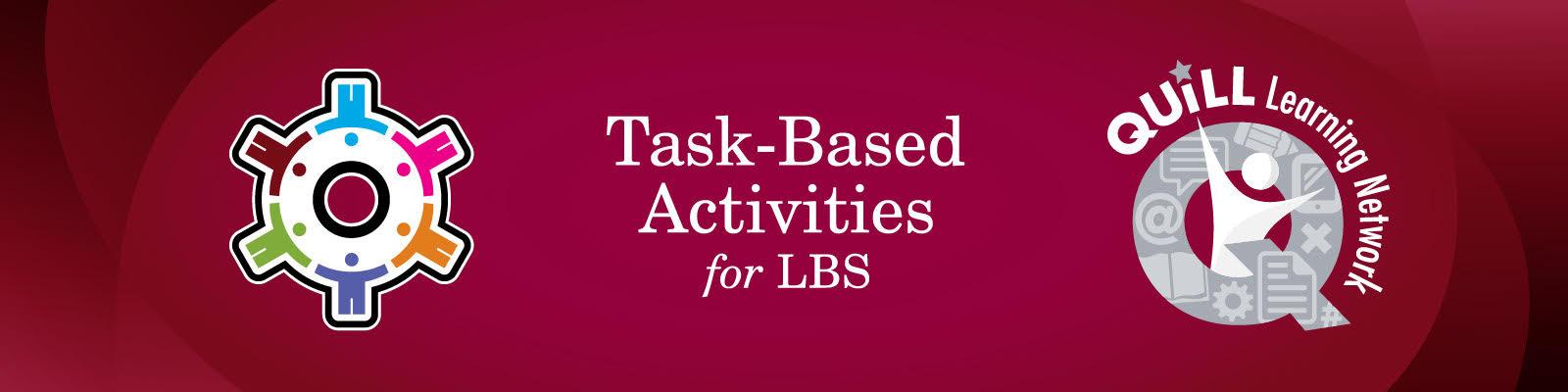 OALCF Tasks for the Apprenticeship Goal Path: Prepared for Cementing Integration ProjectTask Title:  Letter from LandlordOALCF Task Cover Sheet-Practitioner Copy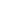 Learner Name   :Date Started     :Date Completed:Successful Completion:  Yes 	No Task Description: Read a letter from a landlord about repairs and answer   
                             questions.Competency: A: Find and Use Information Task Groups: A1: Read Continuous TextLevel Indicators: A1.2: Read texts to locate and connect ideas.Performance Descriptors: See chart on last page or click hereLinks to skill building activities:  see the last page or click hereMaterials Required:Letter from landlord (attached)Pencil/penESKARGO:Reading Strategies:Uses context cues and personal experience to gather meaning from the text.Scans text to locate simple information.Uses knowledge of elements of grammar, language structures, spelling, and punctuation to decode and determine the meaning of unfamiliar words. Draws on personal experience and on reading experience to gather meaning from the text.Forms and ConventionsSkims to understand type of text.Reads one paragraph or page of short paragraphs.Reads text having concrete information in familiar text with everyday content and personal and/or general relevance.Comprehension:Identifies the topic and purpose of a piece of writing.Locates multiple pieces of information in simple texts.Reads more complex texts to locate a single piece of information.Makes low-level inferences.Obtains information from detailed reading.Attitudes:Practitioner,  We encourage you to talk with the learner about attitudes required to complete this task set.  The context of the task has to be considered when identifying attitudes.  With your learner, please check one of the following:☐ Attitude is not important		☐ Attitude is somewhat important	☐ Attitude is very importantLearner Information and Tasks:Tenants rent an apartment or house or lease property to run a business. Tenants need to let the landlord know if there is a problem. As well, the landlord may let the tenants know when he or she is coming to fix something or to do regular maintenance. Look at the attached letter from the landlord to the tenants.Dear Tenants, Thank you for sharing your concern about the kitchen sink. I will be coming by this Wednesday, January 15th, around noon to reapply the caulking around the sink. This will prevent water from leaking through. The swelling of the counter around the sink should go down a couple days after I fix it. If it does not, I would like to be informed so I can further investigate the problem. Also, after I apply the caulking, you will not be able to use the sink for the next 12 hours. In the future, please wipe up any excess water after washing dishes to prolong the life of the caulking. If you need to contact me, I can be reached at 905-555-1547(home) or at 905-555-6589.Sincerely,Mr. James SmithTask 1: What are the two things the tenants are concerned about?Answer: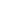 Task 2: What is the landlord going to do about the problem?Answer: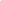 Task 3: How long should the tenants wait to contact the landlord if  
             the problem still exists?Answer: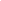 Task 4: What may have caused the problem in the first place? Answer: 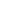 Task 5:	How can the tenant contact the landlord?  Answer: 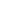 AnswersTask 1:	What are the two things the tenants are concerned about?	Kitchen sink leaking and the swelling of the counter around the sink.Task 2:	What is the landlord going to do about the problem?	Reapply the caulking around the sink.Task 3:	How long should the tenants wait to contact the landlord if the 
                 problem still exists?	A couple of daysTask 4:	What may have caused the problem in the first place? 	Not wiping up excess water after washing the dishesTask 5:	How can the tenant contact the landlord?  (Calling/phoning) 905-555-1547 or 905-555-6589Performance DescriptorsThis task:Was successfully completed  		 Needs to be tried again  Learner Comments:Instructor (print):						Learner Signature:Skill Building ActivitiesLinks to online resources:Reading Comprehension & Answering Questionshttp://mrnussbaum.com/readingcomp/popcorn (several examples, varying levels)http://www.grammarbank.com/short-reading-comprehension-passages.htmlhttp://www.englishforeveryone.org/Topics/Reading-Comprehension.htm (printable worksheets, varying levels)LearningHUB online courses available:Reading & Writing, Independent Study (assigned by practitioner following assessment) - PLATO -Reading Level 1; Moodle – Reading to Understand the Ontario G1 Drivers Knowledge TestLive Classes (SABA) – Reading Comprehension 1 & 2; Reading Prescription Labels and Literature*To access LearningHUB courses, learners must register for the LearningHUB e-Channel program by completing the registration form on their website and completing the course selection (page 2 of the registration form): http://www.learninghub.ca/user/register*To Access LearningHUB Course Catalogue:https://www.learninghub.ca/sites/default/files/TLH%20Course%20Catalogue%20%20Mar19%20F.pdf Goal Path:Employment       Apprenticeship    Secondary School   Post Secondary   Independence     LevelsPerformance DescriptorsNeeds WorkCompletes task with support from practitionerCompletes task independentlyA1.2scans text to locate informationA1.2locates multiple pieces of information in simple textsA1.2makes low-level inferencesA1.2makes connections between sentences and between paragraphs in a single textA1.2reads more complex texts to locate a single piece of informationA1.2obtains information from detailed readingA1.2begins to identify sources and evaluate information